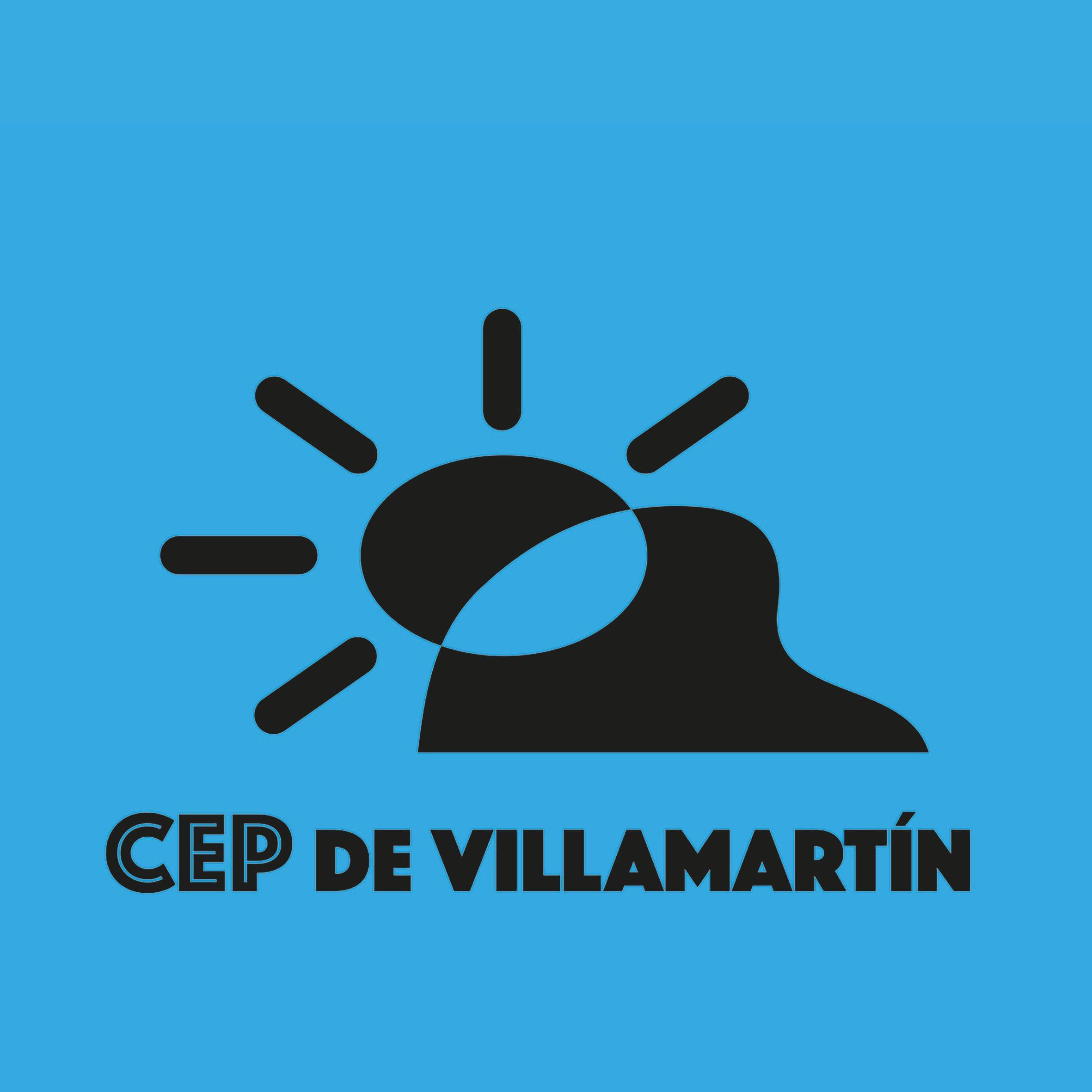 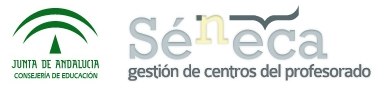 PROYECTO DE GRUPOS DE TRABAJO CURSO 2018/2019(añadir tantas filas como sean necesarias)(añadir tantas filas como sean necesarias)Anexo (no imprimir)Título: ITINERARIO DE COMPETENCIAS CLAVE EN EDUCACIÓN SECUNDARIA Y BACHILLERATOTítulo: ITINERARIO DE COMPETENCIAS CLAVE EN EDUCACIÓN SECUNDARIA Y BACHILLERATOTítulo: ITINERARIO DE COMPETENCIAS CLAVE EN EDUCACIÓN SECUNDARIA Y BACHILLERATOTítulo: ITINERARIO DE COMPETENCIAS CLAVE EN EDUCACIÓN SECUNDARIA Y BACHILLERATOTítulo: ITINERARIO DE COMPETENCIAS CLAVE EN EDUCACIÓN SECUNDARIA Y BACHILLERATOTítulo: ITINERARIO DE COMPETENCIAS CLAVE EN EDUCACIÓN SECUNDARIA Y BACHILLERATOTítulo: ITINERARIO DE COMPETENCIAS CLAVE EN EDUCACIÓN SECUNDARIA Y BACHILLERATOTítulo: ITINERARIO DE COMPETENCIAS CLAVE EN EDUCACIÓN SECUNDARIA Y BACHILLERATOCódigo: Código: Datos de la coordinaciónNombre: Elena Morán RúaNombre: Elena Morán RúaNombre: Elena Morán RúaNombre: Elena Morán RúaNombre: Elena Morán RúaNombre: Elena Morán RúaNombre: Elena Morán RúaNombre: Elena Morán RúaMóvil: 605509795Datos de la coordinaciónemail: elemoran29@gmail.comemail: elemoran29@gmail.comemail: elemoran29@gmail.comemail: elemoran29@gmail.comemail: elemoran29@gmail.comCentro: IES AlminaresCentro: IES AlminaresCentro: IES AlminaresCentro: IES AlminaresLínea formativa(1): Integración de las CCLínea formativa(1): Integración de las CCLínea formativa(1): Integración de las CCLínea formativa(1): Integración de las CCLínea formativa(1): Integración de las CCDescriptor(2): 1.1     - Conocimiento y desarrollo de competenc   - Evaluación                                                   - Metodología y planificaciónDescriptor(2): 1.1     - Conocimiento y desarrollo de competenc   - Evaluación                                                   - Metodología y planificaciónDescriptor(2): 1.1     - Conocimiento y desarrollo de competenc   - Evaluación                                                   - Metodología y planificaciónDescriptor(2): 1.1     - Conocimiento y desarrollo de competenc   - Evaluación                                                   - Metodología y planificaciónDescriptor(2): 1.1     - Conocimiento y desarrollo de competenc   - Evaluación                                                   - Metodología y planificaciónDirigido a(3): Educación Sec. Obligatoria                 Dirigido a(3): Educación Sec. Obligatoria                 Dirigido a(3): Educación Sec. Obligatoria                 Dirigido a(3): Educación Sec. Obligatoria                 Ámbito(4): Centro docenteÁmbito(4): Centro docenteÁmbito(4): Centro docenteDuración prevista: Curso 2018/19Duración prevista: Curso 2018/19Duración prevista: Curso 2018/19Porcentaje de miembros del Claustro: 12%Porcentaje de miembros del Claustro: 12%Porcentaje de miembros del Claustro: 12%Asesoría: CEP Villamartín (Ángel Ramos Zamora)Asesoría: CEP Villamartín (Ángel Ramos Zamora)Asesoría: CEP Villamartín (Ángel Ramos Zamora)Asesoría: CEP Villamartín (Ángel Ramos Zamora)Asesoría: CEP Villamartín (Ángel Ramos Zamora)Asesoría: CEP Villamartín (Ángel Ramos Zamora)Asesoría: CEP Villamartín (Ángel Ramos Zamora)¿La actividad es de continuidad?: si¿La actividad es de continuidad?: siDenominación de actividad origen: Denominación de actividad origen: Denominación de actividad origen: Denominación de actividad origen: Denominación de actividad origen: Denominación de actividad origen: Denominación de actividad origen: Denominación de actividad origen: Objetivos El objetivo principal de este grupo de trabajo es que el profesorado del centro conozca y utilice el módulo de evaluación por competencias clave y criterios de evaluación de Séneca. Este módulo abre tres posibilidades: grabar las programaciones didácticas de las diferentes materias en Séneca, la evaluación por criterios y grado de consecución de las competencias clave y el uso de UDIs.Actuaciones formativasActuaciones formativasDescripciónTemporalizaciónFormación para incluir las programaciones didácticas en Séneca1º trimestreFormación para la ponderación de los criterios de evaluación para cada uno de los curso y materias1º trimestreFormación para establecer la relación entre el cuaderno de Séneca y la evaluación por criterios y competencias2º trimestreFormación sobre UDIs y su inclusión en Séneca2º trimestreActuaciones en el aula y/o en el centroActuaciones en el aula y/o en el centroDescripciónTemporalizaciónEstablecer por departamentos la ponderación de los criterios de evaluación en cada materia y curso1º trimestreGrabar las programaciones didácticas en séneca1º trimestreElaborar cuaderno de Séneca y enlazarlo con el módulo de evaluación por competencias2º trimestreGestionar los informes que se generan con el nuevo módulo2º trimestreElaborar y grabar UDIs en Séneca3º trimestreCompromisos individuales asumidos por cada miembro(Concreción de las actuaciones para cada participante)Compromisos individuales asumidos por cada miembro(Concreción de las actuaciones para cada participante)Participante (incluido coordinador/a)Tareas detalladas (Especificar aula o grupo en su caso)García Romero, RaúlGrabar programaciones en Séneca, ponderar criterios de evaluación y enlazar el módulo de evaluación por competencias con el cuaderno de Séneca.Garrido López, María ÁngelesGrabar programaciones en Séneca, ponderar criterios de evaluación y enlazar el módulo de evaluación por competencias con el cuaderno de Séneca.Gil Gómez, JoséGrabar programaciones en Séneca, ponderar criterios de evaluación y enlazar el módulo de evaluación por competencias con el cuaderno de Séneca.Morán Rúa, ElenaGrabar programaciones en Séneca, ponderar criterios de evaluación y enlazar el módulo de evaluación por competencias con el cuaderno de Séneca.Pastor Portillo, SusanaGrabar programaciones en Séneca, ponderar criterios de evaluación y enlazar el módulo de evaluación por competencias con el cuaderno de Séneca.Pérez Manzano, LuisGrabar programaciones en Séneca, ponderar criterios de evaluación y enlazar el módulo de evaluación por competencias con el cuaderno de Séneca.Pulido Rodríguez, María de las MercedesGrabar programaciones en Séneca, ponderar criterios de evaluación y enlazar el módulo de evaluación por competencias con el cuaderno de Séneca.Ramos Quiñones, José MaríaGrabar programaciones en Séneca, ponderar criterios de evaluación y enlazar el módulo de evaluación por competencias con el cuaderno de Séneca.Toral Olivares, JuanGrabar programaciones en Séneca, ponderar criterios de evaluación y enlazar el módulo de evaluación por competencias con el cuaderno de Séneca.ESTRATEGIAS E INSTRUMENTOS DE VALORACIÓNESTRATEGIAS E INSTRUMENTOS DE VALORACIÓNINDIVIDUALGRUPAL- Grabar programaciones en Séneca, ponderar criterios de evaluación y enlazar el módulo de evaluación por competencias con el cuaderno de Séneca-Asistencia a las reuniones presenciales.-Aportación de materiales al DRIVE.-Cumplimiento de los plazos de entrega.-Reuniones periódicas para el seguimiento de las actividades propuestas.-Creación de un DRIVE para compartir material.Recursos y apoyosRecursos y apoyosTipoJustificaciónBibliografíaMaterial del CEPPonentesFechaFirma del coordinador o coordinadoraElena Morán Rúa(1) Línea Formativa(2) DescriptoresI.Integración de las CC1.1     - Conocimiento y desarrollo de competenc   - Evaluación                                                   - Metodología y planificaciónI. Escuela inclusiva-Atención a la diversidad1.2.1 - Atención alumnado altas capacidades       - Atención alum. carácter compensatorio      - Atención alum. Dificultades               aprendizaje                                                 - Atención alumnado NEEI. Escuela inclusiva1.2.2  - Convivencia                                                 - IgualdadI. Sociedad del conocimiento1.3.1   - Actualización en lenguas extranjeras       - AICLE              - Curriculum integrado-MCERL    - Fomento del plurilingüismo1.3.2   - Conocimiento tecnológico (TIC)               - Uso didáctico (TAC)1.3.3  - Emprendimiento       I. Planes de mejora1.4     - Cultura autoevaluación                               - Mejora continuaII. Desarrollo profesional-Competencias específicas2.1   - Función asesora                                          - Función coordinadora                                 - Función directiva        - Función inspectora                                      - Función orientadora                                    - Función tutorialII. Desarrollo profesional-Competencias docentes2.2  - Actualización didáctica A.A.D.                     - Actualización didáctica A.C.T.                     - Actualización didáctica A.C.S.       - Actualización didáctica A.L.                         - Actualización didáctica matemáticas          - Didáctica y gestión aula       - Formación inicial                                         - Formación novel                                          - Habilidades sociales y emocionales       - Salud laboral/AutoprotecciónIII. Investig. e Innovación-Programas educativos3.1  - Ámbito cultural                                             - Ámbito economía y emprendimiento           - Ámbito Hábitos Vida Saludable       - Ámbito Lingüístico                                       - Ámbito medioambiental                            (¡¡SÓLO PLANES Y PROGRAMAS!!)III. Investig. e innovación3.2  - Investigación en el aula                               - Trabajo colaborativoIV: Participación comunidad-Escuela participativa4.1 - Actividades con la comunidad educativa    - Comunidades de aprendizaje                     - PASEN y otras plataformasIV. Entornos específicos4.2  - Atención alumnado inmigrante                   - Atención domiciliaria                                    - Aulas hospitalarias       - Centros rurales                                           - Residencias escolaresV. F.P., artísticas, EEOOII, EPER5.1  - Cualificaciones profesionales                     - FP-Orientación al empleo             - FP en alternancia5.2  - ARE-Fomento y difusión de la cultura        - ARE-Orientación al empleo5.3  - EEOOII-Actualizaciones niveles MCERL5.4  - EPER-Orientación profesional y académica                                    (3) Dirigido a(4) ÁmbitoAsesorías de formación            Bachillerato                              Comunidad educativa                          Educación infantil Educación Permanente             Educación primaria                  Educación Sec. Obligatoria                 Enseñanzas de régimen especialEquipos directivos                     Inspección educativa               Internivelar                                           Form. profesional y art. plast. y diseñoOrientación educativa               Otros Centro docenteZona CEPProvincialRegional